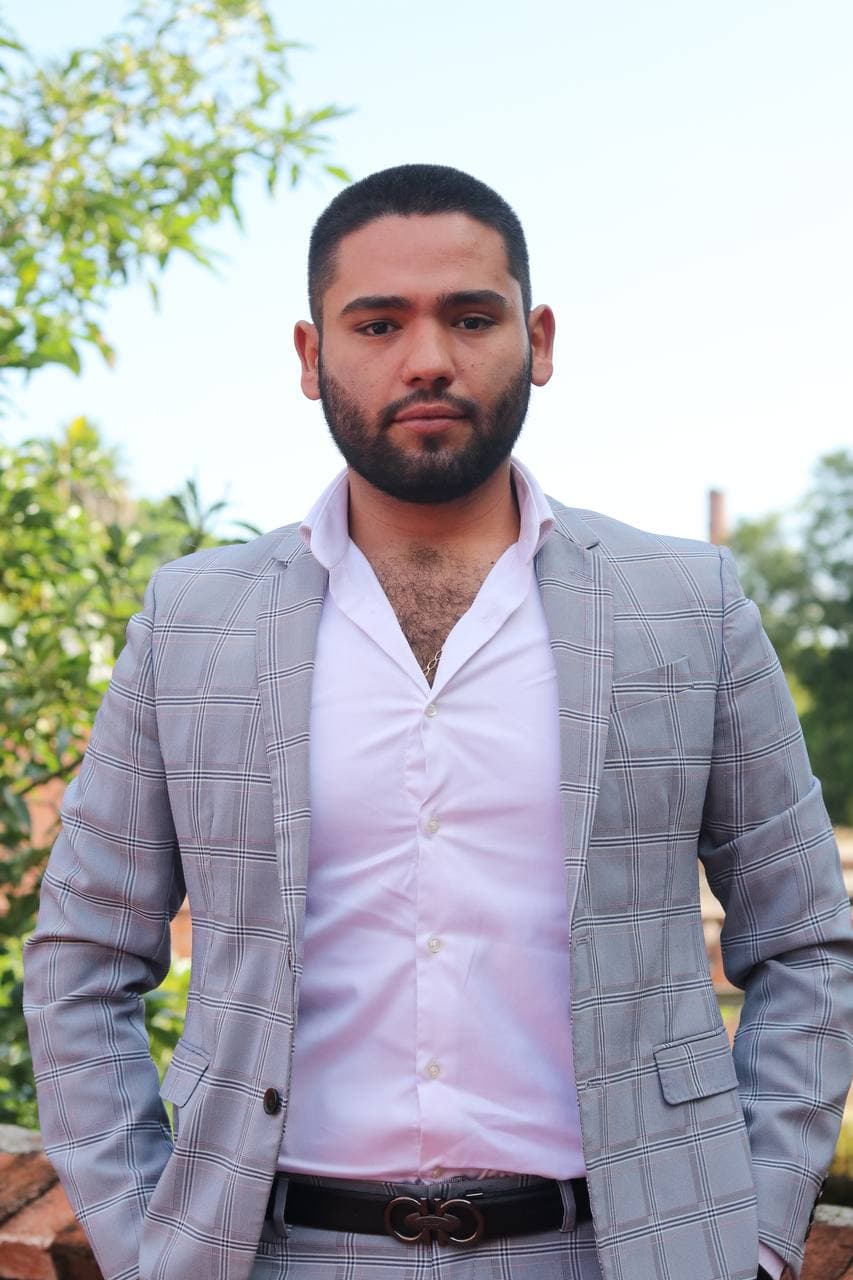 INFORME TRIMESTRAL, ENERO, FEBRERO Y MARZO DE 2022CIUDADANAS Y CIUDADANOS DEL MUNICIPIO DEL SALTO,PRESENTE:El presente documento contiene el informe de actividades trimestral correspondiente al segundo trimestre de trabajo como edil en la administración municipal de El Salto, Jalisco. Haciendo ver el trabajo que he desempeñado como presidente de las tres comisiones edilicias en las que tengo el gusto y honor de presidir, incluyendo además actividades sociales y de atención directa con los ciudadanos.Índice:Portada………………………………………………………………………………….1Presentación……………………………………………………………………………2Marco jurídico…………………………………………………………………………..2Actividades sociales y laborales….…………………………….……………………3Actividades en comisiones edilicias y cabildo……………………………………..4Conclusiones…………………………………………………………………………..7Referencias………………………………………………..…………………………..7Marco jurídico que sustenta la elaboración de este informe:Artículo 49, fracción II y IV además del Artículo 50, fracción IV, V, VI y VII de la LEY DE GOBIERNO Y ADMINISTRACIÓN PÚBLICA MUNICIPAL DEL ESTADO DE JALISCO.Artículo 49. Son obligaciones de los Regidores: II. Asistir puntualmente y permanecer en las sesiones del Ayuntamiento y a las reuniones de las comisiones edilicias de las que forme parte; IV. Informar al Ayuntamiento y a la sociedad de sus actividades, a través de la forma y mecanismos que establezcan los ordenamientos municipales;Artículo 50. Son facultades de los regidores: IV. Solicitar en sesión del Ayuntamiento cualquier informe sobre los trabajos de las comisiones, de alguna dependencia municipal, de los servidores públicos municipales, la prestación de servicios públicos municipales o el estado financiero y patrimonial del Municipio, así como obtener copias certificadas de los mismos; V. Solicitar y obtener copias certificadas de las actas de sesiones que celebre el Ayuntamiento;  VI. Tomar parte con voz y voto, en las discusiones que se originen en las sesiones del Ayuntamiento;  VII. Asistir con derecho a voz, a las reuniones de comisión de las que no forme parte;Artículo 8, fracción VI, inciso I de LA LEY DE TRANSPARENCIA Y ACCESO A LA INFORMACIÓN PÚBLICA DEL ESTADO DE JALISCO Y SUS MUNICIPIOSArtículo 8°. Información Fundamental - General, VI. La información sobre la gestión pública, que comprende: l) Los informes trimestrales y anuales de actividades del sujeto obligado, de cuando menos los últimos tres años;Actividades Sociales y LaboralesComisiones ediliciasLas comisiones edilicias son un órgano de dialogo que funge como antesala de muchas iniciativas al cabildo, según el reglamento interno para las comisiones edilicias de El Salto  Las comisiones edilicias permanentes, son aquellas que se establecen con ese carácter, tanto en el presente Reglamento, como en el Reglamento General del Municipio de El Salto, Jalisco.Tengo el distinguido honor de presidir tres de ellas y son las siguientes:Comisión de atención a la juventudComisión de culturaComisión de espectáculos Formo parte como vocal en trece diferentes comisiones:Comisión de agua potableComisión de deportesComisión de desarrollo y asistencia socialComisión de igualdad sustantiva y de género Comisión de hacienda pública y presupuestoComisión de limpieza, recolección, traslado, tratamiento, y disposición final de residuosComisión de mercados y centrales de abastoComisión de obras públicasComisión de protección civilComisión de puntos constitucionales, redacción y estiloComisión de reclusoriosComisión de reglamentosComisión de OrnatoFechas relevantes de mis comisionesAsistencias en donde formo parte como vocal:Asistencias a las sesiones del pleno:Conclusiones:Este segundo trimestre me ha parecido de grandes avances en materia deportiva, de promoción al comercio y atención a las y los ciudadanos, a diferencia del anterior trimestre en esta ocasión no pasamos por un periodo vacacional y tuvimos la oportunidad de estar más días hábiles con los ciudadanos.El proyecto deportivo del equipo de futbol “El Pueblo” me pareció bastante acertado y dio muy buenos frutos social y deportivamente para mí comunidad.Referencias:FechaActividad3 de Enero de 2022Reunión con mi equipo de trabajo para establecer nuestro arranque de actividades de este nuevo año5 de Enero de 2022Visita a ladrilleros con el objetivo de escuchar sus necesidades7 de Enero de 2022Reunión con vecinos de Las Pintas12 de Enero de 2022Visita a la escuela urbana 641 para hacer la entrega y acto protocolario del programa recrea13 de Enero de 2022 Visita a la unidad deportiva de Las Pintas con el objetivo de dar el banderazo de arranque para su renovación14 de Enero de 2022Visita a la escuela Irene Robledo con el objetivo de hacer entrega del programa recrea14 de Enero de 2022Visita a la escuela Rita  Perez con el objetivo de hacer entrega del programa recrea17 de Enero de 2022Supervisión de los avances en la remodelación de la unidad deportiva de Las Pintas19 de Enero de 2022Visita a varios negocios en Las Pintas con el objetivo de nutrir mi programa “Consume Local”20 de Enero de 2022Visita al puente peatonal de Las Pintas y Huizachera por reporte ciudadano24 de Enero de 2022Dialogo con vecinos de Santa Rosa para escuchar sus necesidades26 de Enero de 2022Visita y promoción de antojitos “La Güera” (Consume local)27 de Enero de 2022Visita y promoción de tostadas “Changuilin” (Consume local)FechaActividad2 de Febrero de 2022Dialogo con vecinos de la colonia Esmeralda para conocer el estado que guardan las luminarias de la colonia4 de Febrero de 2022Reunión con mi equipo de trabajo para tratar diversos temas8 de Febrero de 2022Visita a la unidad deportiva de Las Pintas9 de Febrero de 2022Visita y promoción al Centro deportivo Tormenta, promocionando mi programa “Consume local”10 de Febrero de 2022Reunión con mi equipo de trabajo para impulsar un proyecto deportivo12 de Febrero de 2022Reunión con diferentes futbolistas para alistar un equipo de futbol que sea de Las Pintas15 de Febrero de 2022Reunión con vecinos de la colonia insurgentes17 de Febrero de 2022Visita a la unidad deportiva de Churubusco 18 de Febrero de 2022Visita a la unidad deportiva de Huizachera20 de Febrero de 2022Visita a club deportivo de futbol y presentación del equipo “El Pueblo”22 de Febrero de 2022Dialogo con la directora de Cultura en nuestro municipio27 de Febrero de 2022Asistí al encuentro deportivo del equipo el pueblo2 de Marzo de 2022Visita y promoción del negocio de Domitila con el programa “Consume local”6 de Marzo de 2022Rodada de bicicleta en Las Pintas6  de Marzo de 2022Encuentro deportivo donde participo nuestro equipo de futbol El Pueblo ganando y coronándose campeón9 de Marzo de 2022Evento del día de la mujer11 de Marzo de 2022Visita y dialogo con el director del instituto de las juventudes15 de Marzo de 2022Visita y supervisión a los trabajos de remodelación en la unidad deportiva de Las Pintas17 de Marzo de 2022Visita y dialogo con vecinos de la colonia Pacifico19 de Marzo de 2022Convivio con jugadores del equipo de futbol “El Pueblo”22 de Marzo de 2022Reunión con escaramuzas del municipio, con el objetivo de brindar apoyo a un evento demostrativo22 de Marzo de 2022Reunión de evaluación con mi equipo de trabajo23 de Marzo de 2022Reunión con vecinos de la colonia La Huizachera, para hablar de diversos temas25 de Marzo de 2022Visita a diversos negocios de Las Pintas29 de Marzo de 2022Visita, apoyo y consumo al proyecto que realiza el instituto de las juventudes en conjunto con la delegación de San Jose del VerdeComisión de Atención a la juventudComisión de Atención a la juventud13 de Enero de 2021Cuarta sesión 17 de Febrero de 2021Quinta sesión 17 de Marzo de 2021Sexta Sesión Comisión de CulturaComisión de Cultura13 de Enero de 2021Cuarta sesión 17 de Febrero de 2021Quinta sesión 17 de Marzo de 2021Sexta Sesión Comisión de EspectáculosComisión de Espectáculos13 de Enero de 2021Cuarta sesión 17 de Febrero de 2021Quinta sesión 17 de Marzo de 2021Sexta Sesión ComisiónOctubreNoviembreDiciembreComisión de agua potableAsistenciaAsistenciaAsistenciaComisión de deportesAsistenciaAsistenciaAsistenciaComisión de desarrollo y asistencia socialAsistenciaAsistenciaAsistenciaComisión de igualdad sustantiva y de genero AsistenciaAsistenciaAsistenciaComisión de hacienda pública y presupuestoAsistenciaAsistenciaAsistenciaComisión de limpia, recolección, traslado, tratamiento y disposición final de residuosAsistenciaAsistenciaAsistenciaComisión de mercados y centrales de abastoAsistenciaAsistenciaAsistenciaComisión de obras públicasAsistenciaAsistenciaAsistenciaComisión de Protección civilAsistenciaAsistenciaAsistenciaComisión de puntos constitucionales, redacción y estilo AsistenciaAsistenciaAsistenciaComisión de reclusoriosAsistenciaAsistenciaAsistenciaComisión de reglamentosAsistenciaAsistenciaAsistenciaComisión de Ornato AsistenciaAsistenciaAsistenciaTotal por mes 131313Total general393939Tipo de sesiónEneroFebreroMarzoInstalaciónOrdinaria111Extra ordinaria Total333